Jaoston raportti 2023-2024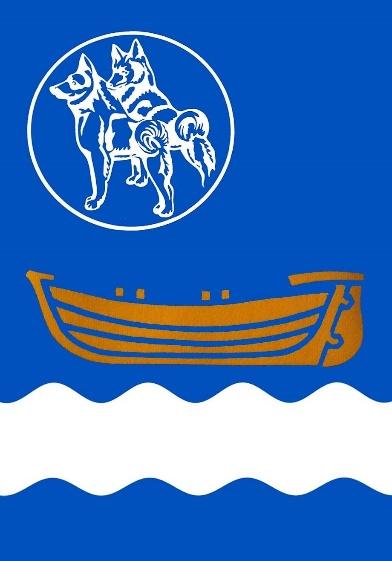 Uudenmaan kennelpiirin jaostot toimittavat tiedostolla menneen vuoden (2023) toimintakertomuksen ja alkaneen vuoden (2024) toimintasuunnitelman vuosikokouksen käsittelyyn. Täytä tiedot mahdollisimman selkeästi ja kokonaisilla virkkeillä, sillä vastauksesi menevät sellaisenaan vuosikokouksen materiaaleihin ja jaettavaksi kaikille jäsenyhdistyksille. Tiedosto on tarkoitus täyttää lajista riippuen, eli kaikki kohdat eivät ole kaikkien lajien osalta ajankohtaisia. Täytä lomake siis jaoston lajin tai lajien mukaisella tavalla. Otsikoiden alla olevat tekstit kuvaavat ko. kohtaan täytettäviä asioita ja toimivat sinulle ohjeena. Mikäli sinulla on kysyttävää lomakkeen täytöstä, ole yhteydessä Sirpaan (sihteeri@uudenmaankennelpiiri.fi).Lomake tulee palauttaa viimeistään to 15.2.2024.XXXX jaoston toimintakertomus 2023YleistäJaoston kokoonpano 2023 (koollekutsuja / puheenjohtaja, sihteeri, jäsenet jne. sisällytä tähän myös mahdolliset muutokset). Jaoston kokoukset 2023 (pidettyjen kokousten määrä).
Yleinen kuvaus 2023 toiminnasta (huom. seuraavat kohdat erikseen, ei tarvetta toistaa niitä tässä), kerro myös, jos on erityistä mainittavaa toimintavuodesta.
Koulutukset / tapahtumat2023 järjestetyt koulutukset tai tapahtumat (sis. päivämäärä, koulutuksen aihe / laji, ja osallistujien määrä, järjestäneet jäsenyhdistykset, muut vastaavat tiedot). Kokeet / kilpailut2023 järjestetyt kokeet tai kilpailut 2023 (piirin alueella järjestettyjen kokeiden määrä lajeittain, osallistuneiden koirakkojen määrä, kokeita järjestäneet jäsenyhdistykset, muut vastaavat tiedot). Tulokset 2023 piirimestaruuskokeiden tai -kilpailuiden tulokset (sis. tähän myös muiden sellaisten kokeiden tulokset, joita piiri on tukenut taloudellisesti). Edustukset2023 edustukset kokeissa tai kilpailuissa (Lohko, SM, PM, MM jne.) sekä menestys niissä (osallistujan nimi, laji, kokeen/kilpailun pvm, sijoitus). (Jos edustajia on ollut runsaasti, 1-3. sijoittuneiden nimeäminen riittää.)Uudenmaan piirin alueella asuvat 2023 Suomen Mestarit (kultamitali): laji ja heidän yhteystietonsaTiedot tarvitaan, jotta piiri voi onnitella heitä vuosikokouksessa. (Yhteystiedot eivät tule näkyviin vuosikokouksen materiaaleihin.)
TiedotusJaostosivu / muu tiedottaminen.MuutaMahdollista muuta mainittavaa (esim. käytössä olleista maastoista, yhteistyö esim. eri piirien toimijoiden kanssa).XXXX jaoston toimintasuunnitelma 2024YleistäJaoston kokoonpano 2024 (mikäli muutoksia vrt. edellisen vuoden kokoonpanoon)
Suunnitellut jaoston kokoukset 2024 (määrä)
Suunniteltu toiminta yleisesti vuodelle 2024 (huom. tarkenteet alla, ei tarvetta toistaa, mutta kerro tässä jos on erityistä mainittavaa tulevasta toimintavuodesta)Koulutukset / tapahtumat2024 suunnitellut koulutukset tai tapahtumat (kerro pvm, paikka ja järjestäjä sekä muita mahdollisia tietoja). Kokeet / kilpailut2024 suunnitellut arvokokeet / -kilpailut (piirin alueella järjestettävät arvokokeet tai -kilpailut, piirinmestaruudet ja muut sellaiset, joihin haetaan piiriltä taloudellista tukea): kirjaa pvm, paikka ja järjestäjä sekä muita mahdollisia tietoja. Muut mahdolliset 2024 suunnitellut tai tiedossa olevat kokeet tai kilpailut.MuutaMuut mahdollisuudet 2024 toimikauden erityismaininnan ansaitsema asia tai asiat, esim. käytössä olleista maastoista, yhteistyö esim. eri piirien toimijoiden kanssa tmv. XXXX jaoston talousarvio 2024Jokaisen jaoston käytössä on lähtökohtaisesti 1000€ perusteltuun ja suunniteltuun toimintaan. Kirjaa tähän mihin toimintaan ja minkä verran jaosto suunnittelee rahaa käyttävänsä. Hallitus käsittelee budjettiesityksen vuosikokoukselle esitettäväksi.
